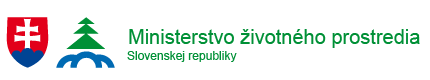 Nám. Ľ.Štúra 1, 812 35 BratislavaTel.:   +421 2 5956 1111 +421 2 5956 1111 
PodateľňaÚradné hodiny: v pracovných dňoch od 07:30 do15:00. (obedňajšia prestávka od 12:00 do 12:30)Nám. Ľ. Štúra 1, 812 35 Bratislava (pri Redute)Tel.:+421 2 59562284 +421 2 59562284 BEZPLATNĚ    E-mail: podatelna@enviro.gov.skTel.: +421 2 5956 2222 +421 2 5956 2222,  2672, 2471  (informácie pre verejnosť)E-mail: info@enviro.gov.skIdentifikačné údajeIČO: 42181810
DIČ: 2023106679Organizácie rezortuÚvod  > MŽP SR  > Kontakt  > Organizácie rezortu Environmentálny fondPhDr. Branislav Valovič, riaditeľSlovenská inšpekcia životného prostrediaOto Hornák, RNDr., generálny riaditeľSlovenská agentúra životného prostrediaDagmar Rajčanová, Ing., generálna riaditeľkaSlovenský hydrometeorologický ústavRNDr. Martin Benko, PhD., generálny riaditeľVýskumný ústav vodného hospodárstvaIng. Ľubica Kopčová PhD., generálna riaditeľkaSlovenský vodohospodársky podnikMarián Supek, Ing., generálny riaditeľVodohospodárska výstavba BratislavaLadislav Lazár, Ing., generálny riaditeľŠtátny geologický ústav Dionýza ŠtúraBranislav Žec, PhDr., CSc., riaditeľSlovenské banské múzeumJozef Labuda, PhDr., CSc., riaditeľSlovenské múzeum ochrany prírody a jaskyniarstvaDana Šubová, RNDr., CSc., riaditeľkaZoologická záhrada BojniceMilan Šovčík, Ing., riaditeľŠtátna ochrana prírodyJán Zuskin, RNDr., riaditeľ